МУНИЦИПАЛЬНОЕ  АВТОНОМНОЕ                               СРЕДНЯЯ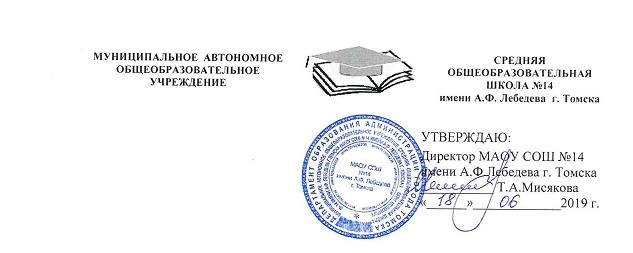 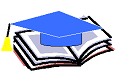 ОБЩЕОБРАЗОВАТЕЛЬНОЕ  ОБЩЕОБРАЗОВАТЕЛЬНАЯУЧРЕЖДЕНИЕ                                     ШКОЛА №14                                                                                           имени А.Ф. Лебедева  г. ТомскаПОЛОЖЕНИЕо Квесте «Библиотека Агаты Кристи» 1. Общие положения1.1. Настоящее Положение определяет порядок организации и проведения игры -квеста  «Библиотека Агаты Кристи»» среди учащихся образовательных организаций города Томска, ее организационно-методическое обеспечение, порядок участия в игре и определения победителей. 1.2. Настоящая игра-квест представляет собой интеграцию учебных предметов: английский язык и литература.1.3. Целями и задачами Игры являются:повышение мотивации в изучении иностранного языка, приобщение детей к культуре (литературе, истории и традициям) англоязычных стран,расширение познавательного интереса учеников к литературе,развитию творческих способностей школьников.2. Организационный комитет Игры2.1. Данная игра проводится МАОУ СОШ№14 имени А.Ф. Лебедева г.Томска совместно с МАУ ИМЦ г.Томска.2.2. Организационный комитет:осуществляет общее руководство Игрой;принимает заявки на участие в Игре от образовательных организаций, определяет порядок, время и место проведения Игры;формирует состав жюри;разрабатывает план проведения Игры на основании заявок от образовательных организаций;обобщает и анализирует итоги Игры.Участники ИгрыИгра  проводится для учащихся 7-х и 8-х классов. В составе каждой команды 6 человек. Участие неполных команд согласовывается с организаторами перед началом Конкурса.Порядок проведения ИгрыИгра проводится 29.02.2020 4.2. Игра проводится на базе МАОУ СОШ № 14 им. А.Ф.Лебедева для всех желающих, подавших заявку по установленной форме (Приложение 1) . 4.3. Координатор игры - квеста Дукмас Анастасия Игоревна – учитель русского языка и литературы 89095448138 nastya261092@yandex.ru  .4.4. Тексты заданий составляются методической комиссией Игры. Состав методической комиссии формируется из числа преподавателей МАОУ СОШ № 14 им. А.Ф.Лебедева. 4.5.Методическая комиссия: - разрабатывает материалы заданий для этапов игры; - разрабатывает критерии и методики оценки выполненных заданий всех этапов игры; - представляет в Оргкомитет предложения по вопросам, связанным с совершенствованием организации проведения игры. 4.6. Игра проводится в соответствии с правилами. Играют команды  одновременно. Каждая команда получает набор заданий-загадок и инструкций, с помощью которых команда сможет отгадать тайну и закончить игру-квест.Оценивается игра команды. Можно выделить при награждении наиболее активных участников игры (среди школьников). Для оценки работы команд выбирают независимое жюри, призванное следить за соблюдением правил игры и учетом набранных баллов за правильные ответы на вопросы. 4.7. Жюри Игры:- проверяет и оценивает результаты выполнения заданий и других видов испытаний участниками игры, - определяет кандидатуры победителей и призеров игры.Приложение 1Форма заявки для участия в Квесте «Библиотека Агаты Кристи» для учащихся 7-8 классовУТВЕРЖДАЮ:Директор МАОУ СОШ №14имени А.Ф.Лебедева г. Томска___________ Т.А.Мисякова«______»_____________2019 г.№ ОУКлассФ.И. учащегося Ф.И.О. педагога, подготовившего команду, контактный телефон, адрес электронной почты777888